ΕΛΛΗΝΙΚΗ ΔΗΜΟΚΡΑΤΙΑΠΑΝΕΠΙΣΤΗΜΙΟ ΙΩΑΝΝΙΝΩΝΠΡΥΤΑΝΕΙΑ ΑΝΑΚΟΙΝΩΣΗΣε συνέχεια της από 29.4.2024 ανακοίνωσης του Πανεπιστημίου Ιωαννίνων αναφορικά με τον 41ο Αυθεντικό Μαραθώνιο της Αθήνας (https://uoi.gr/genikes/41os-afthentikos-marathonios-tis-athinas/ ), ο οποίος θα διεξαχθεί 9-10 Νοεμβρίου 2024, παρακαλούνται όσοι ενδιαφέρονται να λάβουν μέρος στον Μαραθώνιο Δρόμο αλλά και στους επιμέρους αγώνες (Αγώνας Δρόμου 10 χλμ. ΟΠΑΠ, στον Αγώνα Δρόμου 5 χλμ. Stoiximan Night Run και στον 5 km Universities Night Run), έως τις 25 Ιουνίου 2024 να αποστείλουν μήνυμα ηλεκτρονικού ταχυδρομείου στο vice-rector-adm@uoi.gr ή να επικοινωνήσουν τηλεφωνικά στο τηλέφωνο 2651007449 ώστε να ενημερωθούν λεπτομερώς για τη διαδικασία που θα ακολουθηθεί.Παρακαλούμε οι ενδιαφερόμενοι να μην προβούν σε ατομική εγγραφή.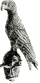 